CURRICULUM VITAE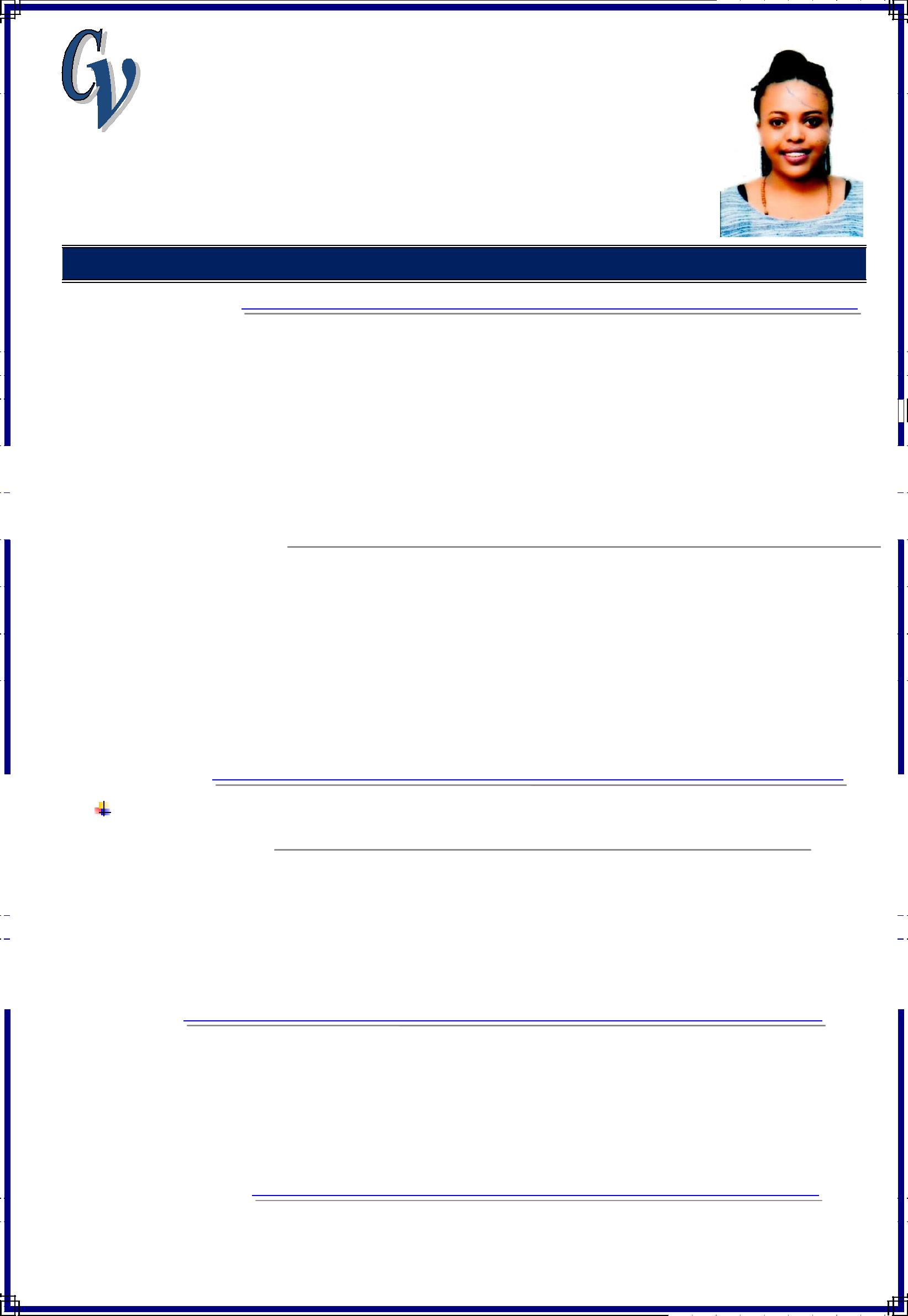 MILAN International CityDubai, U.A.EE-mail: milan.381137@2freemail.com Position: SalesladyOBJECTIVE:To improve my skills working on a respectable position, and make my name in the field now I am looking forward for a suitable post in your highly esteemed organization where I can show my capabilities and qualities up to management satisfaction.WORK EXPERIENCE: 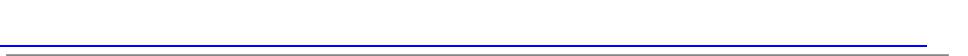 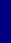 Welcomes customers by greeting them; assisting them.Directs customers by escorting them to racks and counters; suggesting items.Advises customers by providing information on products.Helps customer make selections by building customer confidence; offering suggestions and opinions.Proactively ask customer how they can be assisted.Provide customers with product information that they need.Clean, stock and supply designated facility areas (dusting, sweeping, vacuuming, mopping, cleaning ceiling vents, restroom cleaning etc.)	Excellent interpersonal and teamwork skills.	Pleasing personality.	Hardworking, enthusiastic and self-motivated.	Friendly, dedicated and can work under pressure.	I am Punctual & very well dressed.Good Lerner.MAFE MALLPeriod (03 years)MAFE MALLPeriod (03 years)Position: SalesladyPosition: SalesladyEthiopia.Ethiopia.RESPONSIBILITIES:RESPONSIBILITIES:RESPONSIBILITIES:EDUCATION:EDUCATION:Grade 12Grade 12PERSONAL DATA:PERSONAL DATA:Gender:FemaleGender:FemaleMarital status:SingleMarital status:SingleDate of Birth:01/10/1989Date of Birth:01/10/1989Nationality:EthiopianNationality:EthiopianVisa type:visit Visa (Long Term)Visa type:visit Visa (Long Term)Languages:English / Arabic / AmharicLanguages:English / Arabic / AmharicQualities:Qualities: